МУНИЦИПАЛЬНОЕ БЮДЖЕТНОЕ ОБЩЕОБРАЗОВАТЕЛЬНОЕ УЧРЕЖДЕНИЕ«СРЕДНЯЯ  ШКОЛА № 40»г. Нижневартовск,							                     	 тел. 	26-32-50ул. Дзержинского, 29А						                                	26-19-82Анализ работы учителей русского языка и литературы, биологии, географии, химии МБОУ «СШ № 40» по результатам 2014-2015 учебного года                                                                                                                                  от 08.06.2015г.          В   2014-2015 учебном году работа  учителей русского языка и литературы, биологии, химии, географии была направлена на реализацию государственной политики в области образования в соответствии с  Федеральным законом Российской Федерации «Об образовании в Российской Федерации», программами развития федеральной, региональной и муниципальной систем образования, федеральным государственным образовательным стандартом. Проведение анализа образовательной деятельности  педагогов блоков «Филология», «Естествознание» МБОУ «СШ №40»  за   2014 -2015 учебный год на основе системного программно-целевого  подхода даёт возможность сопоставить  достигнутые  результаты  с  федеральными государственными образовательными стандартами и плановыми показателями развития,   определить основные направления и возможности совершенствования образовательной деятельности.Анализ образовательной  деятельности  учителей русского языка и литературы, биологии, географии, химии МБОУ «СШ №40» за 2014-2015 учебный  год   проводится  на основе следующих принципов: объективность, системность, конкретность, конструктивность, точность оценок, исключающая возможность субъективного толкования, установление причинно-следственных связей.Цели анализа: установить факторы и условия, положительно или отрицательно повлиявшие на конечные результаты, вскрыть взаимосвязь между конечными результатами деятельности  педагогов, факторами и условиями их формирования, оценить качество образовательной деятельности по блокам «Филология», «Естествознание», осознать общие и частные задачи, стимулировать каждого учителя на собственное развитие на основе собственной оценки  результатов работы  и оценки его коллективом. Предметом анализа итогов 2014- 2015 учебного года  являются результаты  образовательной деятельности по блокам «Филология», «Естествознание»,   факторы и условия, повлиявшие на конечные результаты.Объектом  анализа является образовательный процесс  по предметам: русский язык и литература,  география,  химия, биология  в образовательной организации.      Анализ реализации государственных программ по предметам блоков «Филология», «Естествознание» проводится на основе сопоставления плановых показателей, зафиксированных в учебном плане МБОУ «СШ №40» на  2014 – 2015 учебный год  и их реального выполнения. Государственные программы по предметам учебного плана  образовательных областей «Филология», «Естествознание» на   2014-2015 учебный год выполнены.                   Динамика успеваемости  и качества знаний обучающихся  по химии по результатам  2014-2015 учебного года  Динамика качества знаний   по химии  составила:8-е классы -качество знаний   -56%;9-е классы -качество знаний   - 48%;10-е классы -качество знаний   - 58%;11-е классы -качество знаний   - 62%Ср. -  56% Динамика качества знаний обучающихся положительная. Государственная программа и лицензионные показатели  выполнены.             Преподаватель Труш Т.В., учитывая интеллектуальную индивидуальность обучающихся, качественные характеристики и меру выраженности их познавательных способностей, использует современные педагогические технологии, в том числе ИКТ – технологии, создаёт условия для самореализации обучающихся  на уроках и во внеклассной работе. КлассыФИОУспеваемостьКачество знаний8АШишкина Н.А.100648БШишкина Н.А.100678ВТруш Т.В.100668ГТруш Т.В.10026100569АТруш Т.В.100629БТруш Т.В.100369ВТруш Т.В.10044100488-91005210АТруш Т.В.1007110БТруш Т.В.100451005811АТруш Т.В.1007611БТруш Т.В.10048100628-1110056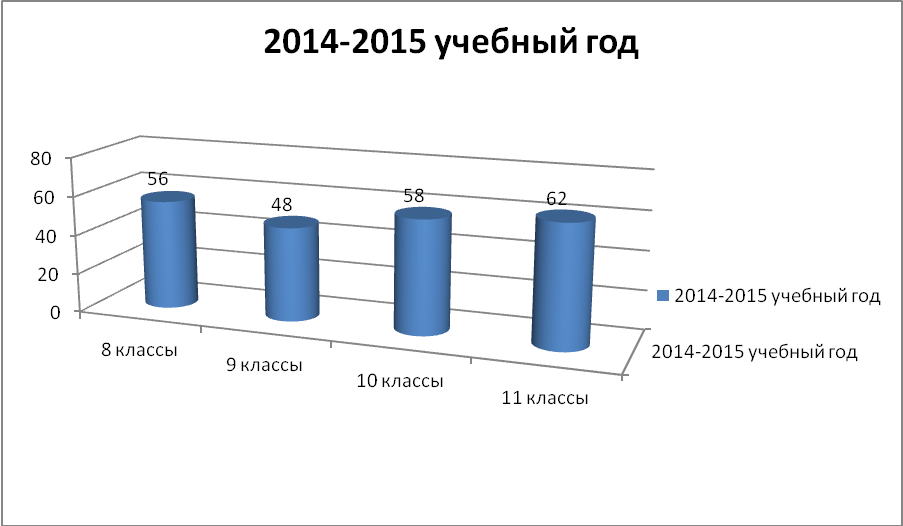 